В соответствии с частью 3 статьи 5 Федерального закона от 29 декабря 2012 г. № 273-ФЗ «Об образовании в Российской Федерации», на основании приказа Министерства образования и науки Российской Федерации от 17 октября 2013 г. № 30384 «Об утверждении Федерального государственного образовательного стандарта дошкольного образования», приказа Министерства образования и науки Пермского края от 27.01.2014 г. «Об утверждении Плана действий по обеспечению введения федерального государственного образовательного стандарта дошкольного образования в Пермском крае»,ПРИКАЗЫВАЮ: Утвердить План действий по обеспечению введения федерального государственного образовательного стандарта дошкольного образования в Лысьвенском городском округе (далее- ФГОС ДО)согласно приложению 1 к настоящему приказу.Утвердить состав рабочей группы по организации введения ФГОС ДО в Лысьвенском городском округе,согласно приложению 2 к настоящему приказу.Назначить ответственным за  введение ФГОС ДОв Лысьвенском городском округеЯнгляеву Е.Н, начальника отдела дошкольного образования Управления образования города Лысьвы.Рекомендовать заведующим муниципальных дошкольных образовательных организаций Лысьвенского городского округа:4.1.разработать и принять нормативно - правовой акт по утверждению плана действий по обеспечению введения ФГОС ДО в дошкольных образовательных организациях;4.2.создать рабочую группу по введению ФГОС ДО в ДОУ;4.3. предусмотреть учебное, кадровое, материально-техническое обеспечение перехода на ФГОС ДО.5.МАУ ДПО «ЦНМО» обеспечить методическое и информационное сопровождение введения ФГОС ДО.6. Контроль за исполнением приказа возложить на заместителя начальника Управления образования Ананьину Н.Н.Начальник Управления                                                                    Л.В. ГуляеваПриложение 2УТВЕРЖДЕНприказом начальника Управления образованияот 13.03.2014  №112/01-08Состав рабочей группы  по организации введения ФГОС ДО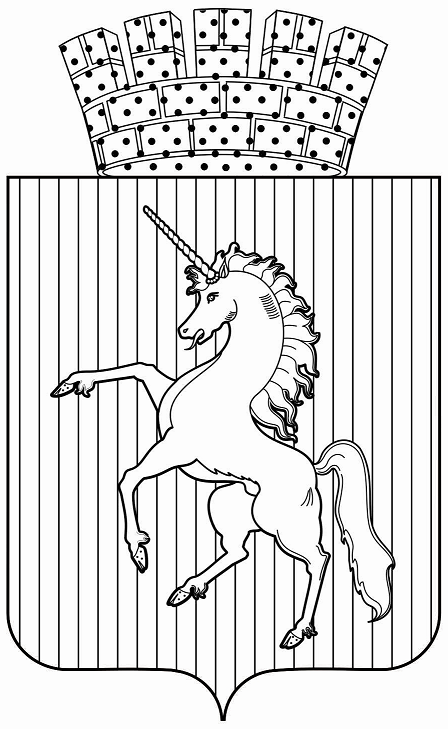 ПРИКАЗНАЧАЛЬНИКА УПРАВЛЕНИЯ ОБРАЗОВАНИЯАДМИНИСТРАЦИИ ГОРОДА ЛЫСЬВЫ13.03.2014№112/01-08Об утверждении Плана действий по обеспечению введения федерального государственного образовательного стандарта дошкольного образования в Лысьвенском городском округе№Фамилия, Имя, ОтчествоДолжность1Янгляева Елена НиколаевнаНачальник   отдела дошкольного образования Управления образования2Перескокова Лариса СергеевнаКонсультант Управления образования3Ефимова Анна НиколаевнаДиректор МАУ ДПО ЦНМО4Васильевых Ирина ЛеонтьевнаМетодист по дошкольному образованию, МАУ ДПО ЦНМО5Шмакова Наталья ВалентиновнаЭкономист МБУ «Централизованная бухгалтерия»6Степанова Лариса ЕвгеньевнаЗаведующий МАДОУ «Детский сад № 39»7Микрюкова Марина НиколаевнаЗаместитель заведующего МБДОУ «Детский сад № 16»